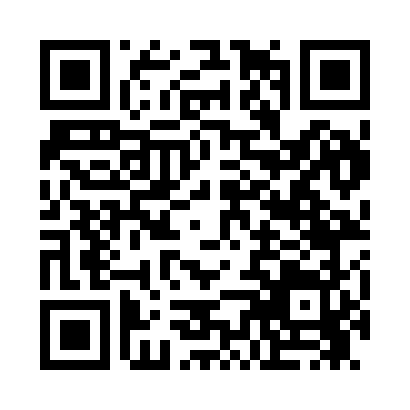 Prayer times for Faxon Court, Minnesota, USAMon 1 Jul 2024 - Wed 31 Jul 2024High Latitude Method: Angle Based RulePrayer Calculation Method: Islamic Society of North AmericaAsar Calculation Method: ShafiPrayer times provided by https://www.salahtimes.comDateDayFajrSunriseDhuhrAsrMaghribIsha1Mon3:405:341:205:289:0510:592Tue3:415:351:205:289:0510:593Wed3:425:351:205:289:0510:584Thu3:435:361:205:289:0410:575Fri3:445:371:205:289:0410:566Sat3:455:371:215:289:0410:567Sun3:465:381:215:289:0310:558Mon3:475:391:215:289:0310:549Tue3:485:401:215:289:0210:5310Wed3:505:401:215:289:0210:5211Thu3:515:411:215:289:0110:5112Fri3:525:421:215:289:0010:5013Sat3:545:431:225:289:0010:4914Sun3:555:441:225:288:5910:4715Mon3:575:451:225:288:5810:4616Tue3:585:461:225:278:5810:4517Wed4:005:471:225:278:5710:4418Thu4:015:481:225:278:5610:4219Fri4:035:491:225:278:5510:4120Sat4:045:501:225:278:5410:3921Sun4:065:511:225:268:5310:3822Mon4:075:521:225:268:5210:3623Tue4:095:531:225:268:5110:3524Wed4:105:541:225:258:5010:3325Thu4:125:551:225:258:4910:3126Fri4:145:561:225:258:4810:3027Sat4:155:571:225:248:4710:2828Sun4:175:581:225:248:4610:2629Mon4:195:591:225:248:4510:2530Tue4:206:001:225:238:4310:2331Wed4:226:011:225:238:4210:21